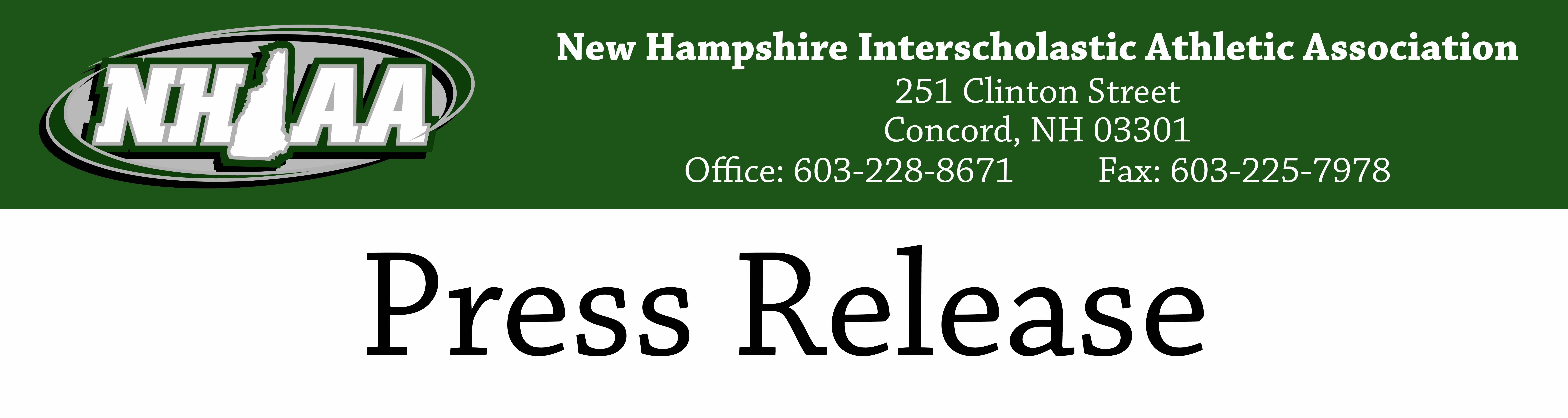 For Immediate ReleaseMarch 23rd, 2020RE: NHIAA ChampionshipsBy unanimous vote, the NHIAA Executive Council has enacted a resolution in order to fulfill its duties with regard to the awarding of State Champion and Runner-Up plaques and medals to teams participating in tournaments cut short by the COVID-19 pandemic. Co-Champions will be awarded to the highest seeded team remaining on each side of the NHIAA Tournament bracket. All other teams remaining in the tournament will be awarded Runner-Up plaques and medals. While most wish the tournaments could have been concluded in their normal fashion, this compromise solution takes into account the regular season and a team’s progress through the tournament prior to the suspension of play. We hope that this solution will bring some closure to the NHIAA winter season. Congratulations to the following teams: Ice HockeyBoys BasketballGirls BasketballUnified BasketballChampions - Berlin and ExeterRunner-Up - Londonderry and DoverIn addition to the actions taken above, the NHIAA Executive Council unanimously approved the use of the scores earned in the preliminary round of the Winter Spirit competition to declare a Champion and Runner-Up for the 2020 Winter Spirit Championships. Congratulations to the following schools:Winter Spirit:Contact: Jeffrey CollinsExecutive Director(603) 228-8671Girls Ice HockeyChampions - Concord and Berlin-GorhamDivision I Boys Ice HockeyChampions - Concord and BedfordDivision II Boys Ice HockeyChampions - Keene and St. ThomasDivision III Boys Ice HockeyChampions - Berlin-Gorham and KennettDivision I Boys BasketballChampions - Exeter and PortsmouthRunner-Up - Nashua South, Salem, Keene, Alvirne, Nashua North, MerrimackDivision II Boys BasketballChampions - ConVal and BowRunner-Up - Oyster River, Hollis Brookline, Hanover, Kennett, Pelham, LebanonDivision III Boys BasketballChampions - Gilford and MascenicDivision IV Boys BasketballChampions - Littleton and NewmarketDivision I Girls BasketballChampions - Bishop Guertin and GoffstownRunner-Up - Bedford and LondonderryDivision II Girls BasketballChampions - Lebanon and SpauldingDivision I SpiritChampion - Pinkerton Runner-Up - DoverDivision II SpiritChampion - Pembroke   Runner-Up - PelhamDivision III SpiritChampion - Littleton  Runner-Up - Mascenic